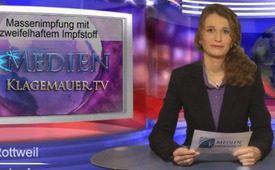 Massenimpfung mit zweifelhaftem Impfstoff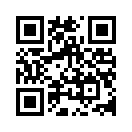 Wie uns die Medien Ende 2013 berichteten, sind die Weltgesundheitsorganisation (WHO)
und das UNO-Kinderhilfswerk UNICEF dabei, über 20 Mio...Wie uns die Medien Ende
2013 berichteten, sind die Weltgesundheitsorganisation
(WHO)
und das UNO-Kinderhilfswerk
UNICEF dabei, über 20 Mio.
Kinder im gesamten Nahen Osten
gegen Polio zu impfen. Erklärtes
Ziel der WHO ist es, die
Krankheit Poliomyelitis (Kinderlähmung)
global auszurotten.
Darum wurde jetzt die weltweit
bisher größte Impfkampagne
dieser Art gestartet. Schaut
man sich diese allerdings etwas
genauer an, stellt sich die Frage
nach den wahren Absichten
von WHO und UNICEF.
Denn zum Impfen wird der
OPV*-Impfstoff benutzt, der in
den westlichen Ländern nicht
mehr verwendet wird, da bekannt
ist, dass dieser u.a. selbst
Polio auslöst. So bekamen im
Jahre 2010 in Pakistan 136 Kinder
Polio. 107 der Erkrankten
waren zuvor mehrfach mit diesem
Impfstoff von der WHO
und der UNICEF gegen Polio
geimpft worden.
Welches Ziel verfolgen WHO
und UNICEF mit dieser „Immunisierungsaktion“
tatsächlich?
Was als Wohl für diese kinderreiche
Bevölkerung propagiert
wird, macht angesichts der Tatsache,
dass bedenklicher Impfstoff
verwendet wird, doch sehr nachdenklich.

Liebe Zuschauer, im März letzen Jahres berichten 
wir von Klagemauer-TV über einen ebenfalls 
sehr bedenklichen Impfstoff. Wenn sie sich also noch gerne 
mehr mit diesem Thema beschäftigen möchten, schauen sie 
sich unter unserer Rubrik "Gesundheit" 
die Sendung vom 03.März 2013 an.

Zitat
Edward Jenner,
„Vater“ der Impfungen (1749–1823)
„Ich weiß nicht, ob ich nicht
doch einen furchtbaren
Fehler gemacht habe
und etwas Ungeheures
geschaffen habe.“


*OPV = orale Polio-Vakzinevon sg.Quellen:http://www.sueddeutsche.de/gesundheit/syrien-un-wollen-millionen-kinder-gegen-polio-impfen-1.1813905http://info.kopp-verlag.de/medizin-und-gesundheit/was-aerzte-ihnen-nicht-erzaehlen/daniel-erickson/78-prozent-aller-an-polio-erkrankten-kinder-in-pakistan-waren-gegen-die-krankheit-geimpft.htmlDas könnte Sie auch interessieren:---Kla.TV – Die anderen Nachrichten ... frei – unabhängig – unzensiert ...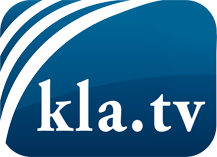 was die Medien nicht verschweigen sollten ...wenig Gehörtes vom Volk, für das Volk ...tägliche News ab 19:45 Uhr auf www.kla.tvDranbleiben lohnt sich!Kostenloses Abonnement mit wöchentlichen News per E-Mail erhalten Sie unter: www.kla.tv/aboSicherheitshinweis:Gegenstimmen werden leider immer weiter zensiert und unterdrückt. Solange wir nicht gemäß den Interessen und Ideologien der Systempresse berichten, müssen wir jederzeit damit rechnen, dass Vorwände gesucht werden, um Kla.TV zu sperren oder zu schaden.Vernetzen Sie sich darum heute noch internetunabhängig!
Klicken Sie hier: www.kla.tv/vernetzungLizenz:    Creative Commons-Lizenz mit Namensnennung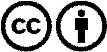 Verbreitung und Wiederaufbereitung ist mit Namensnennung erwünscht! Das Material darf jedoch nicht aus dem Kontext gerissen präsentiert werden. Mit öffentlichen Geldern (GEZ, Serafe, GIS, ...) finanzierte Institutionen ist die Verwendung ohne Rückfrage untersagt. Verstöße können strafrechtlich verfolgt werden.